Министерство образования Республики Беларусь Учреждение ОбразованияБЕЛОРУССКИЙ ГОСУДАРСТВЕННЫЙ УНИВЕРСИТЕТ ИНФОРМАТИКИ И РАДИОЭЛЕКТРОНИКИКафедра электроникиЛабораторная работа №5«Исследование полевых транзисторов»Проверил:	Выполнили:ст. гр.Минск 202   Порядок выполнения работы:Ознакомиться с методическим описанием лабораторной работы. (Теоретическое описание лабораторной работы изложено в методическом пособии [1], стр. 41-48).Получить у преподавателя необходимый комплект для проведения лабораторной работы.Уточнить тип исследуемых транзисторов у преподавателя.Собрать схему (рисунок 1) для исследования параметров полевого транзистора с управляющим p-n переходом.Определить максимальный ток стока Iсmax и записать полученное значение в соответствующее поле.Исследовать сток-затворную характеристику полевого транзистора с управляющим p-n переходом. Полученные результаты записать в таблицу 1. (Качественный вид и описание сток-затворной характеристики представлены в методическом пособии [1], стр. 45).Исследовать выходные характеристики полевого транзистора для трех вариантов входного напряжения (Uзи). Полученные результаты записать в таблицы 2 – 4. (Качественный вид и описание выходных характеристик полевого транзистора представлены в методическом пособии [1], стр. 45).Собрать схему (рисунок 2) для исследования параметров полевого МДП транзистора с индуцированным каналом.Определить и записать значение порогового напряжения открытия транзистора (Uпор).Исследовать сток-затворную характеристику полевого транзистора с индуцированным каналом. Полученные результаты записать в таблицу 5. (Качественный вид и описание сток-затворной характеристики представлены в методическом пособии [1], стр. 45).Исследовать выходные характеристики полевого транзистора для трех вариантов входного напряжения (Uзи). Полученные результаты записать в таблицы 6 – 8. (Качественный вид и описание выходных характеристик полевого транзистора представлены в методическом пособии [1], стр. 45).Собрать схему для исследования логических элементов (рисунок 3). Исследовать таблицу истинности собранной схемы и определить тип логического элемента. Аналогично выполнить для второй схемы (рисунок 4).Предоставить измеренные данные на проверку преподавателю.Порядок оформления отчета:По измеренным данным построить соответствующие графики.По построенным графикам рассчитать дифференциальные параметры полевого транзистора с управляющим p-n переходом и полевого транзистора с индуцированным каналом в окрестностях рабочей точки.Записать общие выводы по проделанной лабораторной работе.[1] – Электронные приборы. Лабораторный практикум: учеб.-метод. пособие. В 2 частях. Часть 1: Активные компоненты полупроводниковой электроники / А. Я. Бельский – Минск : БГУИР, 2012Цель работыИзучить устройство, принцип действия, классификацию, области применения полевых транзисторов (ПТ). Экспериментально исследовать статические вольт-амперные характеристики (ВАХ) транзисторов и рассчитать дифференциальные параметры полевых транзисторов в заданной рабочей точке.Ход работыИсследование сток-затворной характеристики ПТ с управляющим p-n переходом в схеме с общим истоком (ОИ)Для исследования сток-затворной характеристики ПТ собрана цепь по схеме, представленной на рисунке 1.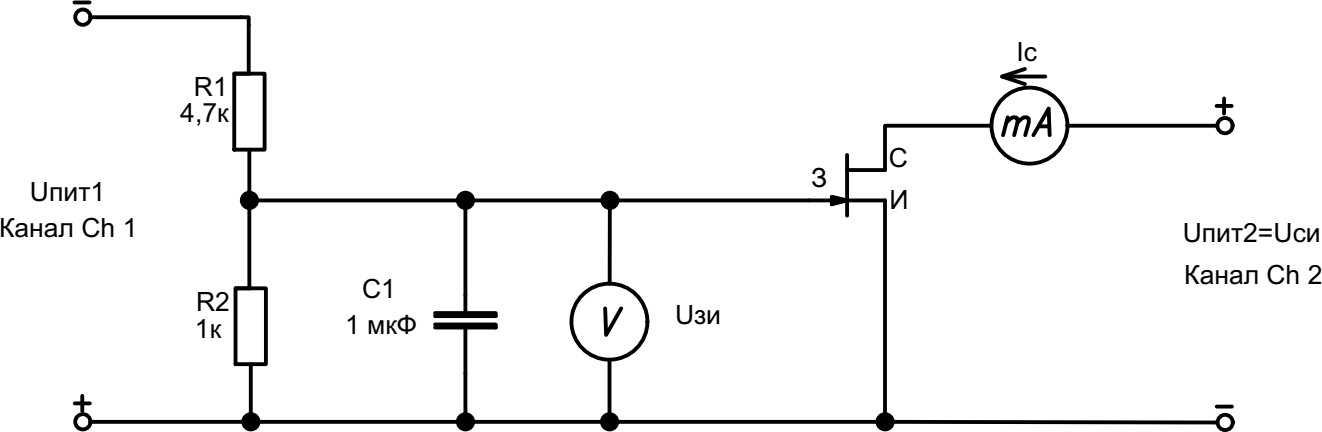 Рисунок 1 – Схема исследования характеристик ПТ в схеме с ОИПеред исследованием сток-затворной характеристики было определено значение максимального тока стока Iсmax при Uзи = 0В, Uси = 4В, которое составило y = … мА (для каждого транзистора определяется экспериментально). Результаты исследований занесены в таблицу 1.Таблица 1 – Результаты измерения (изменять значение Uпит1) сток-затворной характеристики ПТ Ic=f(Uзи), при фиксированном значении Uси = 4ВЗначения в ячейках, обозначенных х1, х2, х3, будут использованы в дальнейшемИсследование выходных характеристик ПТ с управляющим p-n переходом в схеме с общим истоком (ОИ)Семейство выходных характеристик Iс=f(Uси) измерено для трех фиксированных значений входного напряжения затвор-исток Uзи = x1; x2; x3 В. Результаты исследований занесены в таблицу 2, таблицу 3 и таблицу 4 соответственно.Таблица 2 – Результаты измерения (изменять значение Uпит2) выходной характеристики ПТ Ic=f(Uси), при фиксированном значении Uзи = х1 (из таблицы 1) = …… ВТаблица 3 – Результаты измерения (изменять значение Uпит2) выходной характеристики ПТ Ic=f(Uси), при фиксированном значении Uзи = х2 (из таблицы 1) = …… ВТаблица 4 – Результаты измерения (изменять значение Uпит2) выходной характеристики ПТ Ic=f(Uси), при фиксированном значении Uзи = х3 (из таблицы 1) = …… ВИсследование	сток-затворной	характеристики	ПТ	с индуцированным каналом в схеме с общим истоком (ОИ)Для исследования сток-затворной характеристики ПТ собрана цепь по схеме, представленной на рисунке 2.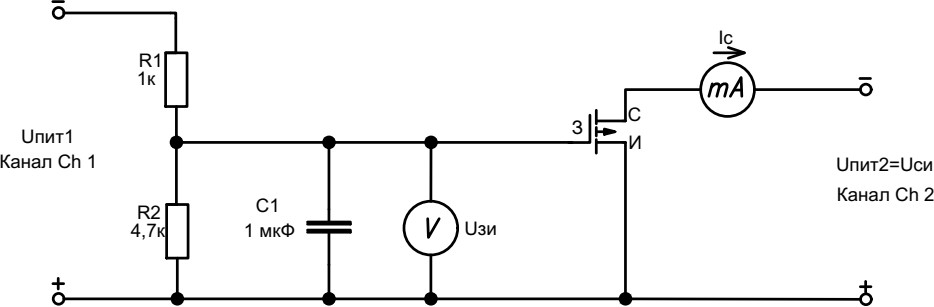 Рисунок 2 – Схема исследования характеристик ПТ в схеме с ОИПеред исследованием сток-затворной характеристики определить значение порогового напряжения Uпор = …… В, при котором ток стока составляет 10 мкА (напряжение Uси = 4В). Результаты исследований занесены в таблицу 5.Таблица 5 – Результаты измерения (изменять значение Uпит1) сток-затворной характеристики ПТ Ic=f(Uзи), при фиксированном значении Uси = 4ВЗначения в ячейках, обозначенных х4, х5, х6, будут использованы в дальнейшемИсследование выходных характеристик ПТ с индуцированным каналом в схеме с общим истоком (ОИ)Семейство выходных характеристик Iс=f(Uси) измерено для трех фиксированных значений входного напряжения затвор-исток Uзи = x4; x5; x6 В. Результаты исследований занесены в таблицу 6, таблицу 7 и таблицу 8 соответственно.Таблица 6 – Результаты измерения выходной характеристики ПТ Ic=f(Uси), при Uзи = х4 (из таблицы 5) = …… В (Изменять значение Uпит2)Таблица 7 – Результаты измерения выходной характеристики ПТ Ic=f(Uси), при Uзи = х5 (из таблицы 5) = …… В (Изменять значение Uпит2)Таблица 8 – Результаты измерения выходной характеристики ПТ Ic=f(Uси), при Uзи = х6 (из таблицы 5) = …… В (Изменять значение Uпит2)Исследование	логических	элементов	на	основе	полевых транзисторовСовременные интегральные микросхемы представляют собой набор логических элементов, которые выполнены, в свою очередь, на полевых либо биполярных транзисторах. Поскольку полевые транзисторы имеют низкие затраты энергии на их управление, в отличие от биполярных, то микросхемы на полевых транзисторах получили наибольшее распространение. Простейшие логические элементы (И, И-НЕ, ИЛИ, ИЛИ-НЕ, исключающее ИЛИ, исключающее ИЛИ-НЕ) могут быть реализованы как в виде отдельных микросхем базовой логики, так и в составе сложных интегральных микросхем (регистры, счетчики, мультиплексоры, дешифраторы, триггеры).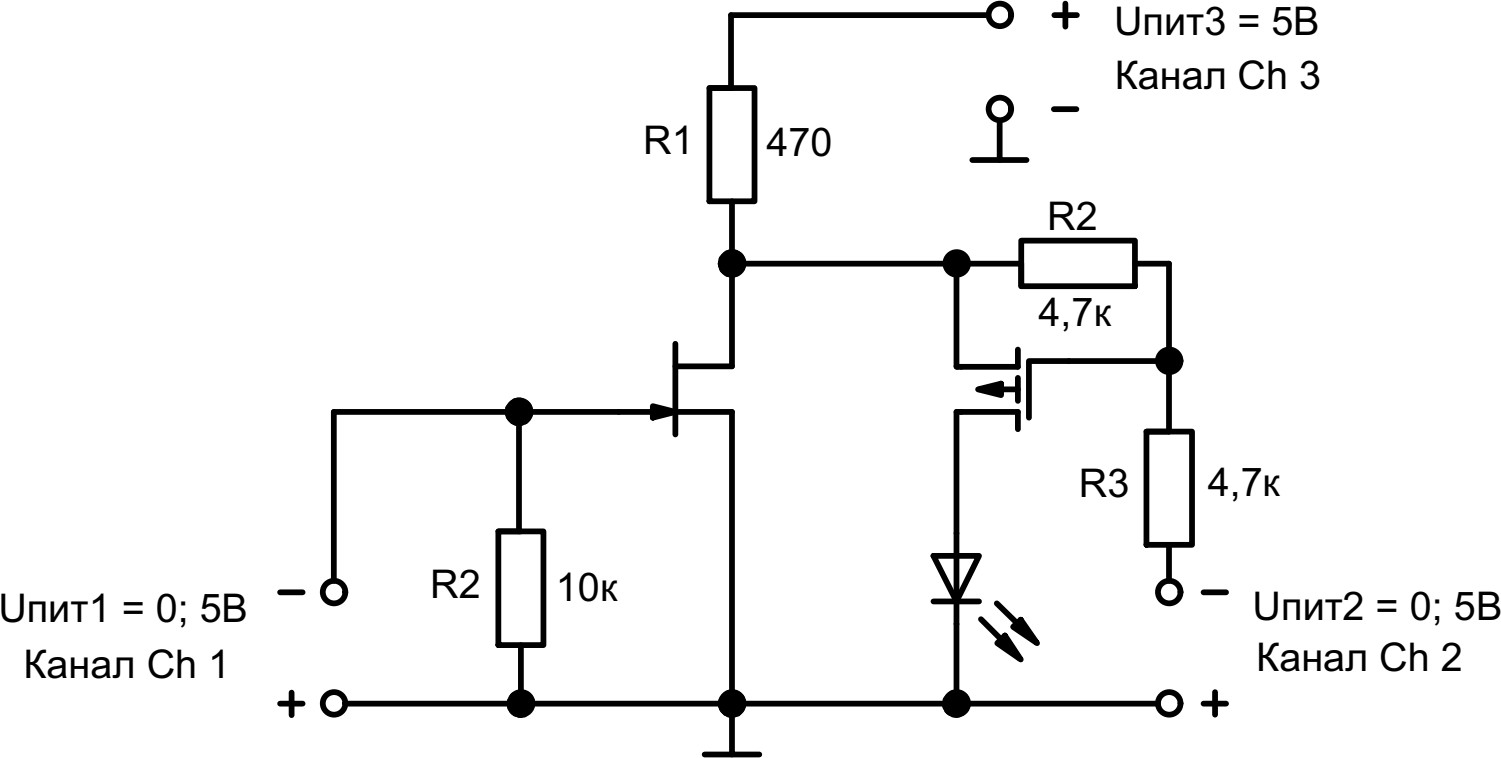 Рисунок 3 – Логический элемент на полевых транзисторахДля исследования логического элемента собрана схема (рисунок 3). Напряжение на канале Ch3 источника питания составляет 5В. Логические сигналы подаются на затворы полевых транзисторов (0 либо 5 В) каналами источника питания Сh1 и Ch2. Логическая «1» соответствует 5В источника питания, «0» – 0В. Логической выход для выполнен в виде светодиода. Горящий светодиод соответствует логической «1» выхода, потухший – «0». Для определения типа логического элемента построена таблица истинности (таблица 9).Таблица 9 – Таблица истинности первого логического элементаПо таблице 9 определили, что схема на рисунке 3 представляет собой логическое ……… .Аналогичным образом исследована схема, представленная на рисунке4.	Для	определения	типа	логического	элемента	построена	таблица истинности (таблица 10).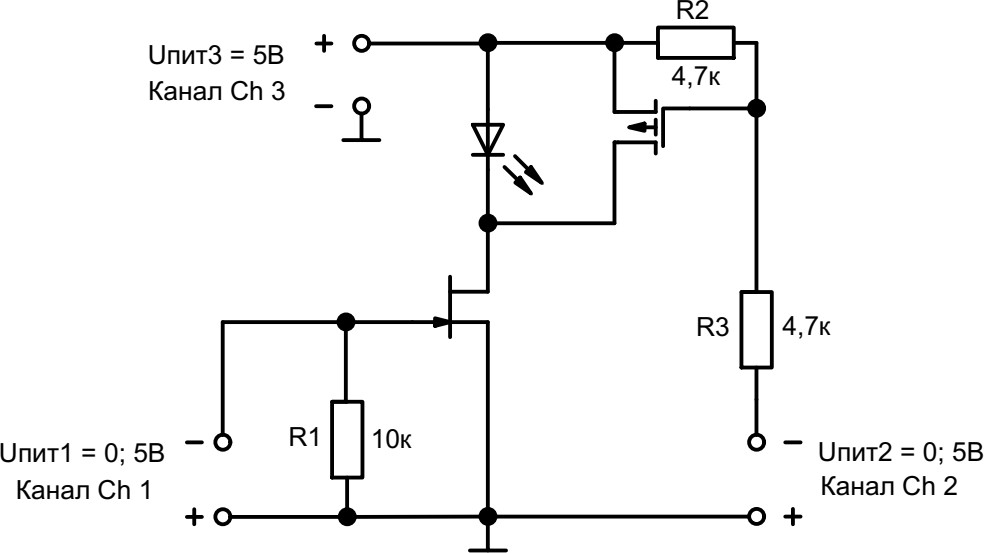 Рисунок 3 – Логический элемент на полевых транзисторахТаблица 10 – Таблица истинности второго логического элементаПо таблице 10 определили, что схема на рисунке 4 представляет собой логическое ……… .Результаты экспериментальных исследованийПо результатам измерений ПТ с управляющим p-n переходом и ПТ с индуцированным каналом в схеме с ОИ построены графики сток-затворных и выходных характеристик этих ПТ (рисунки 5, 6, 7, 8).Iс, мА1098765432Uзи, В0-5  -4,5  -4  -3,5  -3  -2,5  -2  -1,5  -1  -0,5	0Iс, мА109876543210Uси, В0	0,5	1	1,5	2	2,5	3	3,5	4Рисунок 5 – Сток-затворная характеристика ПТ с управляющим p-n переходомРисунок 6 – Выходные характеристики ПТ с управляющим p-n переходомIс, мА987654321Uзи,В01,5	2	2,5	3	3,5	4Ic, мА987654321Uси, В00	0,5	1	1,5	2	2,5	3	3,5	4Рисунок 7 – Сток-затворная характеристика ПТ с индуцированным каналомРисунок 8 – Выходные характеристики ПТ с индуцированным каналомРасчет дифференциальных параметров ПТ в схеме с ОИПо построенным графикам характеристик ПТ в схеме с ОИ рассчитаны их дифференциальные параметры в окрестностях рабочих точек:для транзистора с управляющим p-n переходом Uси = 2,5 В и Uзи = х2 В (из таблицы 1);S =Ri =μ =для транзистора с индуцированным каналом Uси = 2,5 В и Uзи = х5 В (из таблицы 5).S =Ri =μ =ВыводыIc, мАy =0,9y =0,8y =0,7y =0,6y =0,5y =Uзи, В0x1 =x2 =Ic, мА0,4y =0,3y =0,2y =0,1y =0,05y =0Uзи, Вx3 =Uси, В43,532,521,510,50,250,10Ic, мА0Uси, В43,532,521,510,50,250,10Ic, мА0Uси, В43,532,521,510,50,250,10Ic, мА0Ic, мА00,010,1±0,050,5±0,11±0,12±0,13±0,1Uзи, В0Uпор=х4=Ic, мА4±0,15±0,16±0,17±0,18±0,19±0,110±0,1Uзи, Вх5=х6=Uси, В43,532,521,510,50,250,10Ic, мА0Uси, В43,532,521,510,50,250,10Ic, мА0Uси, В43,532,521,510,50,250,10Ic, мА0Ch1Ch2Выход«0»«0»«0»«1»«1»«0»«1»«1»Ch1Ch2Выход«0»«0»«0»«1»«1»«0»«1»«1»